ПОЛОЖЕНИЕ О ШКОЛЬНОМ КОНКУРСЕ "ЛУЧШИЙ УЧИТЕЛЬ НАЧАЛЬНЫХ КЛАССОВИМЕНИ Л.В. ЗАБЕЛИНОЙ"I. Общие положения Школьный конкурс «Лучший учитель начальных классов» носит имя Отличника народного просвещения РСФСР, учителя начальных классов  школы Забелиной Лидии Васильевны.В 1954 году Л.В. Забелина окончила Курское педагогическое училище.В школу №18 пришла трудиться в должности пионервожатой в 1956 году. С 1958 года на протяжении 40 лет обучала младших школьников письму, чтению, математике. Но не только это изучали ребята на ее уроках. Она воспитывала в каждом ученике уважение к старшим, прививала любовь к Родине, простыми словами рассказывала о самых важных и сложных жизненных вещах. Классы, в которых работала Лидия Васильевна, всегда отличались аккуратным внешним видом, отличной успеваемостью, крепкой дружбой. На конкурсах и фестивалях коллективы, которыми руководила Забелина Л.В.,  занимали только первые места. С легкостью и энтузиазмом организовывались ею поездки с учащимися в разные уголки нашего края – Железногорск, Прохоровку, Стрелецкую степь, м. Свобода, Большой Дуб…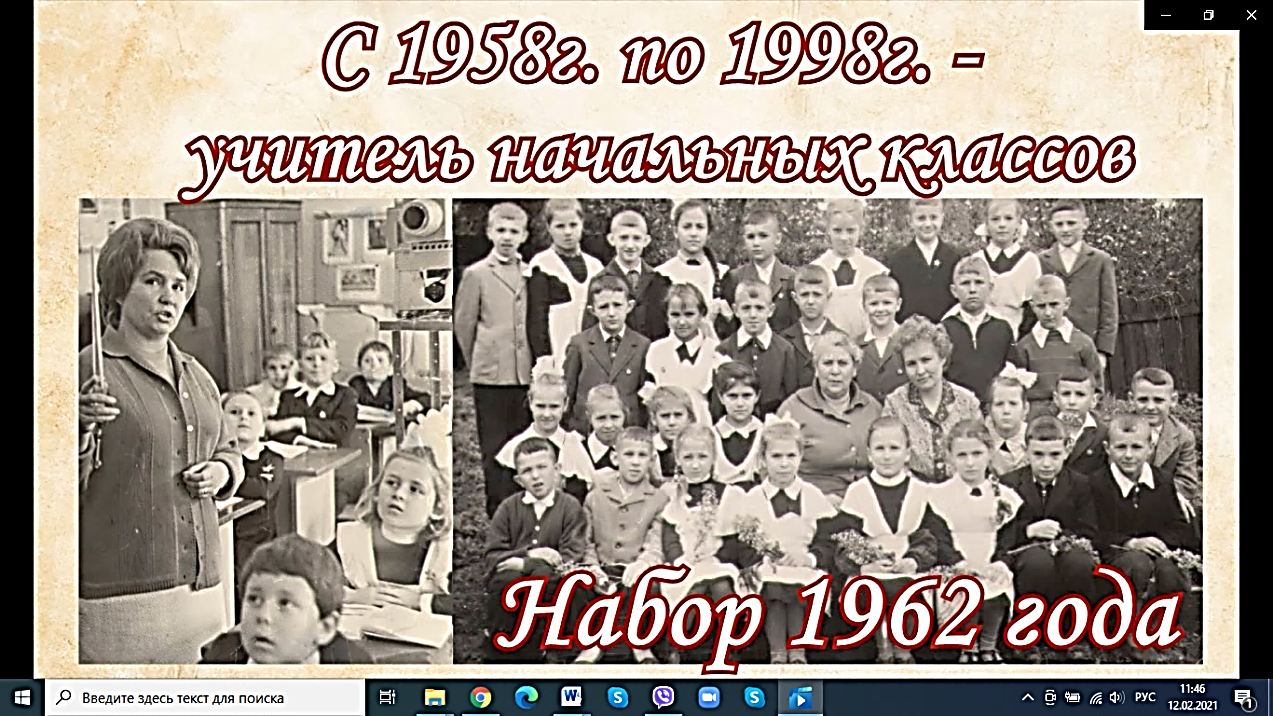 Работа на колхозных полях и в школьном лагере, сборы макулатуры и лекарственных трав, заготовка сена и участие в смотре художественной самодеятельности – все это ей удавалось организовать с удивительной легкостью, с привлечением учителей, родителей, друзей школы. Лидия Васильевна была учителем учителей, наставником и другом для молодых педагогов. С радостью делилась своим опытом, своими наработками с учителями начальных классов города Курска и Курской области.  Являлась экспертом при проверках школ Курской области.Ее внутренняя и внешняя красота служили примером для подражания коллег. Это был разносторонне эрудированный, глубоко порядочный человек. Долг, честь и достоинство – характеристики, присущие этой удивительной женщине. Она везде и во всем хотела быть первой. Она была первой. Первой учительницей в самом широком смысле этого слова. Её благодарные ученики разъехались по разным уголкам мира, но до сих пор с теплотой и любовью вспоминают Учительницу, Человека, Наставника и Друга. Цель и задачи КонкурсаЦель Конкурса - выявление талантливых учителей, повышение социального статуса и престижа педагогической профессии, распространение инновационного педагогического опыта лучших учителей школы в соответствии с современными тенденциями развития российского образования, отраженными в Федеральном законе «Об образовании в Российской  Федерации», профессиональном стандарте «Педагог (педагогическая деятельность в сфере дошкольного, начального общего, основного общего, среднего общего образования)», федеральных государственных  образовательных стандартах. Основные задачи Конкурса:- поддержка и поощрение талантливых учителей начальных классов, владеющих инновационными методами и приемами достижения личностных, метапредметных и предметных результатов образования; - поиск педагогических идей обновления содержания и технологий профессиональной деятельности учителей начальных классов в контексте требований ФГОС; - стимулирование профессионально-личностного развития учительства школы, его социальной активности; - повышение престижа и статуса учителя начальных классов в обществе; - распространение инновационного педагогического опыта лучших учителей начальных классов. Участники КонкурсаПринять участие в Конкурсе могут учителя начальных классов МБОУ «СОШ №18 имени А.С. Сергеева» города Курска, независимо от квалификационной категории, педагогического стажа. Порядок и сроки проведения конкурсаКонкурс проводится в течение учебного года, итоги подводятся к Дню учителя следующего года. В течение учебного года на каждого учителя начальных классов составляется рейтинговая карта (Приложение 1), на основании которой отбираются кандидатуры для участия в конкурсе. Рейтинг учителя подсчитывается по итогам учебного года и складывается из параметров: ◊ результативность учебной деятельности; ◊ результативность методической деятельности учителя; ◊ общественная работа ◊ работа с документами ◊ трудовая дисциплина ◊ классное руководство◊ техника безопасности и охрана жизни и здоровья детей Организация КонкурсаДля проведения Конкурса создается оргкомитет, который осуществляет информационное обеспечение Конкурса, подведение его итогов и определение победителей. Оргкомитет утверждает жюри и подводит итоги Конкурса.Оргкомитет Конкурса вправе принимать решение об изменении числа призовых мест и введении дополнительных (специальных) наград, учитывая рекомендации жюри.Награждение победителей КонкурсаИтоги Конкурса подводятся по результатам рейтинговой оценки деятельности учителя начальных классов.Победители Конкурса по каждой номинации получают грамоту (диплом), при наличии средств в ФОТ - премию.С разрешения Оргкомитета могут вводиться дополнительные (специальные) награды от жюри, спонсоров и др.Приложение 1Критерии оценки качества работы учителяПринято на заседании педагогического совета МБОУ «Средняя общеобразовательная школа № 18 имени А. С. Сергеева» г. Курска(Протокол от «___»____20    г.   № ______)Утверждено приказом директора  МБОУ «Средняя общеобразовательная  школа № 18 имени. А. С. Сергеева» г. Курска от «___»___ 20       г. №___ __________ С.Г. Медвецкая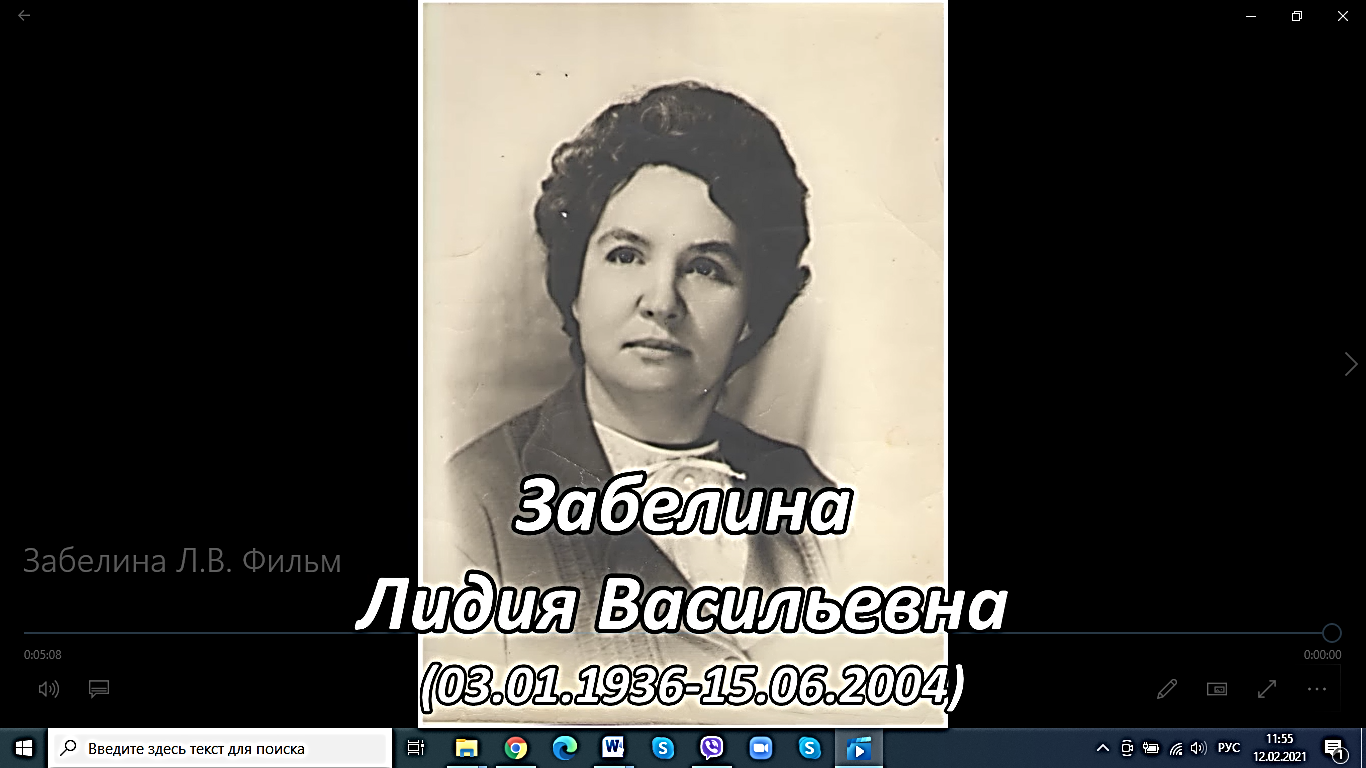 03.01.1936 – 15.06.2004 г. г.№КритерииА Учебная деятельность1.Средний % качества знаний2. Наличие учеников – победителей,  призеров  школьных олимпиад, конкурсов, соревнований3. Наличие учеников – победителей, призеров, участников муниципальных соревнований, олимпиад, конкурсов4.Наличие учеников – победителей, призеров, участников региональных и всероссийских олимпиад, конкурсов, соревнований5.Участие обучающихся в конкурсах творческих, исследовательских работ, выполненных под руководством учителяБ.Научно-методическая работа1.Учитель – победитель, призер, участник профессиональных конкурсов и соревнований2. Обмен опытом в виде открытых уроков, мероприятий, руководство стажировочной площадкой3. Выступление с сообщениями и докладами на методических объединениях4.Выступление с докладами на педсоветах, конференциях, семинарах и т.п.5Использование современных образовательных технологий, в том числе информационно-коммуникационных, в процессе обучения предмету и в воспитательной работеВОбщественная работа1.Выполнение общественных поручений (секретарь педсовета, председатель профсоюзной организации и т.п.)2.Пропаганда деятельности школы в СМИ, публикация творческих работ педагогов и учащихсяГ. Работа с документацией1.Правильность и своевременность оформления журналов2.Правильность и своевременность сдачи отчетов по предметам 3.Правильность и своевременность сдачи отчета классного руководителя по итогам четвертей и полугодий4.Ведение электронного журналаД Трудовая дисциплина1Посещаемость мероприятий школы2Соответствие внешнего вида дресс-коду школы3Отсутствие опозданий 4Педагогическая культура педагогаЕ Классное руководство1Организация открытых внеклассных мероприятий2Активность участия класса в школьных мероприятиях3Участие в региональных и городских  мероприятиях4Организация экскурсий, поездок, походов и других мероприятий вне стен школы5Индивидуальная работа с родителями, педагогически запущенными учащимися, опекаемыми детьми и пр.6Отсутствие несчастных случаев с учащимися на уроке и переменах7Взаимосвязь с родителями8Способность педагога создать комфортный микроклимат в учебно-воспитательном процессе